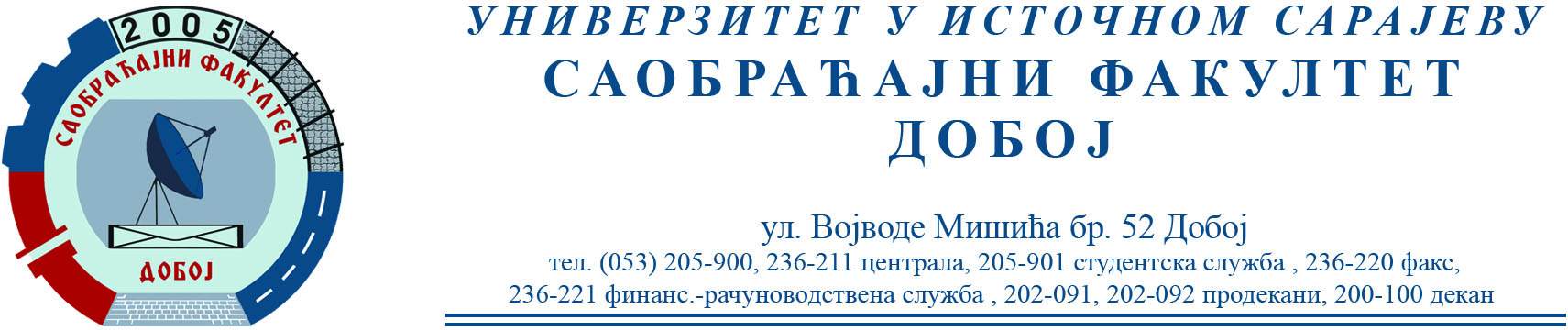 САОБРАЋАЈНИ ТЕРМИНАЛИУсмени испит биће одржан 29.4.2022. у 11 сати. Датум: 20.4.2022.                                                                         Предметни наставник                                                                                                      Проф. др Бојан МАРИЋ